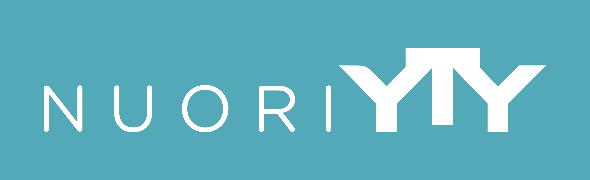 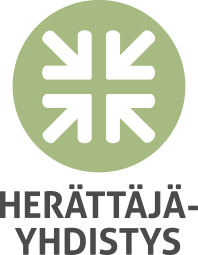 Tervehdys ensi kesän riparilainen ja huoltajat!  Vaikka tällä hetkellä ulkona on vielä korkeat hanget, lähestyvät kesän rippileirit jo huimaa vauhtia ja mielessä pyörii varmasti monenlaisia kysymyksiä. Olen saanut kyselyjä koskien epidemian aiheuttamia järjestelyjä, kuten miten suorittaa omaan paikalliseurakuntaan tutustumisjakson, mikäli nuorisotyö on jouduttu epidemian takia perumaan tai siirtymään etätapahtumiin. Mikäli seurakunnassa ei järjestetä tällä hetkellä tapahtumia, voi osallistua oman seurakunnan etätapahtumiin (Nuorten tapahtumat) ja katsoa esimerkiksi striimatun jumalanpalveluksen. Tällöin kannattaa merkitä edellisessä kirjeessä lähettämääni seurakuntayhteyslomakkeeseen katsomispäivämäärä ja kuvailla lyhyesti mikä tilaisuus oli kyseessä. Lisäksi tutustukaa yhdessä Herättäjä-Yhdistyksen toimintaan katsomalla Herättäjän facesivulta tai nettisivuilta yhdet verkkoseurat www.herattaja(tämä on yksi tehtävä siis myös) https://www.h-y.fi, https://www.h-y.fi/verkkoseurat.html Lisäksi Herättäjä-Yhdistyksen nuoret ovat tehneet monenlaisia hyödyllisiä videoita, joita kannattaa käydä tsekkaamassa Nuori yty you tubessa. Kaikkiin kysymyksiin on mahdollista saada vastauksia interaktiivisessa rippikouluinfossa, jonne kutsun teidät  rippikoululaiset  ja  rippikoululaisten  vanhemmat. Rippikouluinfo järjestetään etänä 24.4. klo. 16.00.  Siellä kerromme lisää  Aholansaaren rippikouluista ja toivon mukaan mahdollisimman moni ohjaajista on mukana, niin pääsette hiukan tutustumaan heihin. Kesän  2020 Aholansaaren ripareille on ilmoittautunut reilut 120 nuorta ympäri Suomea. Lisäksi lähetän kevään aikana jokaiselle postitse leirikirjeen, joka sisältää tarkempaa tietoa Aholansaaresta, leiristä ja konfirmaatiosta. Kaikissa mieltä askarruttavissa asioissa voitte soittaa tai lähestyä minua sähköpostilla. Asian ei tarvitse olla suuri, on kiva, jos tunnemme jotenkin toisiamme ennen leirin alkua!  Ripari-info la 24.4. klo. 16.00 Google meets kutsulinkki lähetetään sähköpostitse leiri-ilmoittautumisessa annettuun sähköpostiin sekä nuoriyty-instan bioon.  Tervetuloa!  Terveisin   Tanja Roiha, nuorisosihteeri  040-1465008, tanja.roiha@h-y.fi  Ps. Seurailethan sivuja www.nuoriyty.fi tai nuoriyty instagramia, jossa on aina saatavilla ajankohtaista tietoja ja terveisiä meidän nuorisotyöstä ja nuorilta! PS2. VANHEMMAT, liittykää facebookissa omaan suljettuun ryhmään Aholansaaren rippikoulujen vanhemmat 2021 https://www.facebook.com/groups/722036765125123 Ryhmä on tarkoitettu vanhempien keskinäistä tutustumista, vertaiskeskustelua ja käytännön asioiden sopimista varten! 